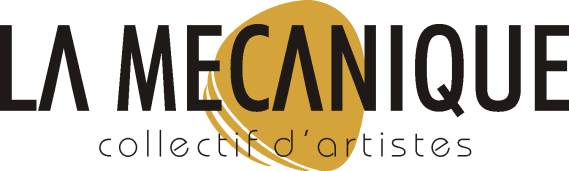 ETE MUSICAL 2021 – FICHE PROJET ARTISTIQUESpectacle : Les Chats qui bullentType de lieu : petites jauges, médiathèques, crèches, parcsInfos admin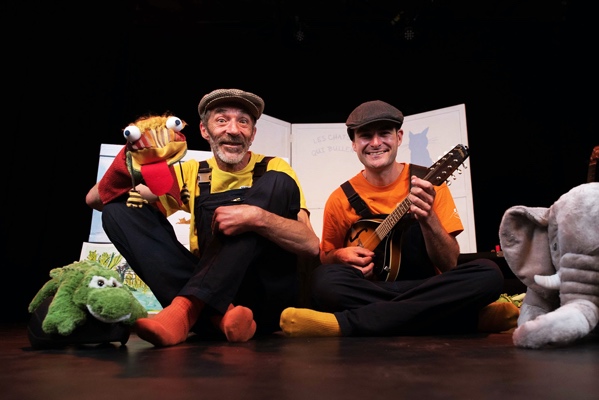 Production et coordonnées : La MécaniqueContact prod : Guillaume Trombetta	Mail Prod : contact@lamecanique-collectif.frTel Prod : 06 30 65 18 21	Infos artistiquesGenre : Spectacle d’éveil musical 0-4 ansStyle : Chansons jeune publicNombre d’artistes : 2Technicien : 0Durée de représentation maximale : 25 minutesNombre de représentations possibles : 2Infos techniquesSonorisation : pas de sonorisation, pas besoin d’électricité en extérieur sur petites jaugesScène : avec ou sans scène – 3x3m idéalNombre de véhicules : 1Type de véhicule : voitureCommunication Bio : Un moment intime réunissant les tout-petits et leurs parents autour de la musique.
Ces musiciens multi-facettes nous emmènent dans un univers joyeux aux sons de leurs divers instruments mais aussi visuel grâce à leurs marionnettes et leur "livre-géant".
Les chansons aux messages simples initient les enfants aux noms des couleurs, des animaux... Dans une ambiance festive tout en douceur.Lien vidéo : https://www.youtube.com/watch?v=pB1br7cgZAE Lien audio : https://www.youtube.com/watch?v=GXE2js7jcmE Infos financières Tarif de cession HT : 600 euros HT Frais kilométriques artistes :  30 cts/Km